Poseidon2 3468: IP Termostat s relé výstupy 230V/16AWeb termostat 4x DI vstupem, externími senzory (napětí, teplota, osvětlení, vlhkost, ..) a 2x relé výstupem 110/230V. Průmyslové řešení (montáž na DIN lištu). Umí odeslat email, podporuje SNMP, Modbus/TCP a online portál Sensdesk.com.Poseidon2 3468 je určen pro průmyslové aplikace, kde je třeba na základě hodnot z externích čidel odesílat varování nebo spínat relé výstupy. 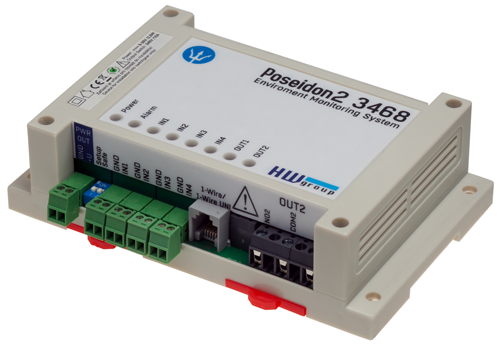 Výstupní relé lze přímo použít na spínání 110/230V AC, produkt vyhovuje CE.Odešle Email nebo SNMP Trap když hodnota na každém jednotlivém senzoru překročí nastavený rozsah. Upozornění na sepnutí kontaktu (DI vstup) lze podmínit minimální dobou sepnutí. Například „Odešli email, když jsou dveře otevřené více, než 120 sekund“. Relé výstupy mohou být ovládány vzdáleně přes WEB nebo ze softwarové aplikace (XML, SNMP, Modbus/TCP). Typickou aplikací je „IP thermostat“ nebo „hydrostat“. Relé zapínají vyhřívání (topení) nebo chlazení (větrák) na základě externího senzoru teploty, vlhkosti nebo jiné veličiny. Online demo: http://poseidon2.hwg.cz    Ethernet: RJ45 (100BASE-T)WEB: Vestavěný web serverSenzory: 2xRJ11 pro připojení 8 externích senzorů (1-Wire / 1-Wire UNI)Digitální vstupy: 4x DI pro připojení kontaktů (detektor stavu)
(Dveřní kontakt, Kouř, detekce napájení 110/230V, detekce průsaku vody, detekce otevření dveří, výpadek větráku)Digitální výstupy: 2x DO relé výstup (230V/16A AC)
(Klimatizace, napájení serveru, houkačka / světelná věž)Můžete měřit: Vlhkost, napětí, proud, 4-20mA, světlo, teplotu (take Pt100, Pt1000) a mnoho dalšího.. Logování hodnot: více než 250.000 záznamů (vnitřní flash)Napájení: 9-30V SS, ale také -48V SS (Telco standard)Mechanické provedení: montáž na DIN lištu, 145 x 90 x 45 [mm]Lokální zabudované funkce: Spínání výstupu podle hodnoty senzoru nebo na DI vstupu (režim „thermostat“)Reakce na hodnotu mimo rozsah: SNMP trap, Email, HWg-PushOdesílání SMS: Poplachy lze odesílat jako SMS (textová zpráva) přes vzdálenou "HWg-SMS-GW" připojenou po síti. Nepotřebuje žádný software.M2M komunikační protokoly: SNMP, XML, Modbus/TCP, HWg-PushPodpora pro programátory: HWg-SDK
Doporučený online portál: SensDesk.com – online portál zdarma
Podporovaný software 
HWg-Trigger: Přesměrování poplachů na SMS, Pop-up, vypnutí PC..HWg-PDMS: Logování, grafy, export do MS ExcelSNMP software 3. stran